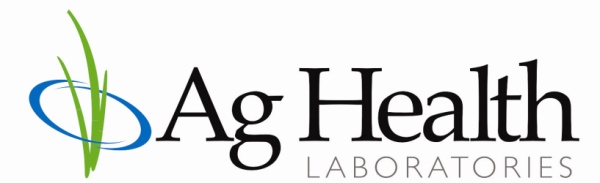 NIR PackagesNIR Plus*                                                                                                            $29.50Includes all analyses listed under NIR Basic plusNIR Plus with Wet Chemistry CP, ADF, NDF *				        $44.50                                                                                                            Includes all analysis listed under NIR Basic and NIR Plus, except Crude Protein (CP), Acid Detergent Fiber (ADF), and Neutral Detergent fibers (NDF) are analyzed using Wet Chemistry methods instead of NIRApparent Nutrient Digestibility 						        $78.00                                                                                                            Includes an NIR evaluation of a high group TMR and associated fecal matter to generate an evaluation of apparent NDF and starch digestibilities NIR PackagesNIR Basic*                                                                                                          $21.00                    *actual components will vary with feed typeNIR Basic with Wet Chemistry CP, ADF, NDF *				        $41.00                                                                                                            Includes all analysis listed under NIR Basic, except Crude Protein (CP), Acid Detergent Fiber (ADF), and Neutral Detergent Fiber (NDF) are analyzed using Wet Chemistry methods instead of NIR30, 120 & 240 hour NDF DigestibilitiesuNDF at 30, 120 & 240 hours   (digestibility & uNDF are reported  as % DM, % NDF,  % NDFom on DM basis and % NDFom on NDF basis)24 hour NDF Digestibility (TMRs only) Fermentation Acids (Silages only)Total Fatty AcidsSoluble FiberNitrate Probability (Low, Medium, High)7 hour Starch Digestibility (Corn Silage, Earlage, Corn Grain)Calculated Values:            NDF Digestion Rate (kd, %hr, VanAmburgh)           RFQ           Schwab/Shaver NEL (Corn Silage)           Milk per Ton (Corn Silage)  *actual components will vary with feed typeDry MatterpH  (silages only – wet chemistry)pH  (silages only – wet chemistry)MoistureCalculated Values:Calculated Values:Crude ProteinCrude ProteinTDNSoluble ProteinSoluble ProteinSoluble ProteinNELADF ProteinADF ProteinADF ProteinNEMNDF ProteinNDF ProteinNDF ProteinNEGADFADFMENDFNDFNFCNDFomNDFomNSCLigninLigninRFV (Alfalfa & Grass Forages only)StarchStarchSugarSugarFatFatAshCalcium (Ca)Phosphorus (P)Magnesium (Mg)Potassium (K)